2017-2018 учебный годПОЗНАВАТЕЛЬНЫЙ ПРОЕКТ "ПУТЕШЕСТВИЕ  В  СТРАНУ  ДОРОЖНЫХ  ЗНАКОВ"в подготовительной группе № 1  (октябрь 2017 - декабрь 2017)Руководители проекта: воспитатели Дорина С.Н., Данилкина С.В.Цель проекта: формировать у детей навыки осознанного, безопасного поведения на улице.Подвижные, сюжетно-ролевые, дидактические игры, проведение бесед, чтение художественной литературы готовят детей к адекватным действиям в сложившейся ситуации на дороге; закрепляют представления дошкольников о значении дорожных знаков и сигналов светофора.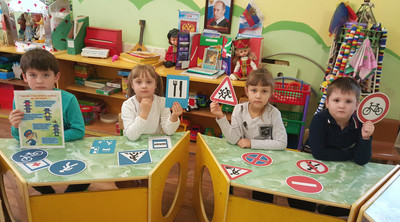 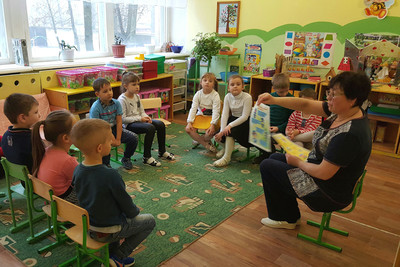 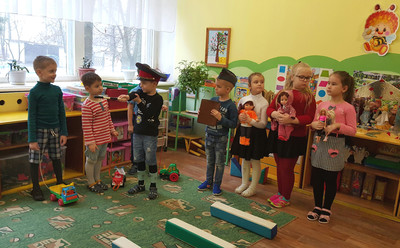 ЭКОЛОГИЧЕСКИЙ  ПРОЕКТ "СЕКРЕТЫ ВОДЫ"                                                в средней группе №2  (ноябрь  2017 - февраль  2018)Руководители проекта: воспитатели Безрукова С.А., Короткова Т.Н.Цель проекта: уточнить и расширить представления детей о воде, находящейся в различных состояниях; её признаках и свойствах.Данный  проект  позволяет детям уточнить и расширить представления о воде, ведь вода - это любимый всеми детьми объект для исследования. С водой дети соприкасаются с первых дней жизни. Поэтому первые представления о воде складываются в младшем дошкольном возрасте: вода течёт из крана, в весеннем ручейке, вода растекается, её можно разлить. Но сколько секретов таит в себе вода, когда дети удивляются исчезнувшим лужам, своему отражению в воде, запотевшим окнам и многому другому.  Проект путём экспериментирования помогает разгадать некоторые секреты воды.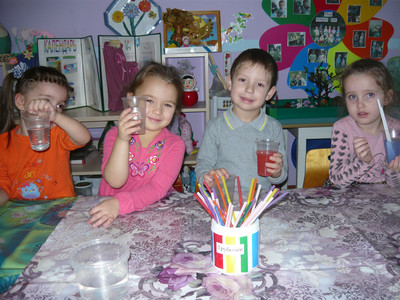 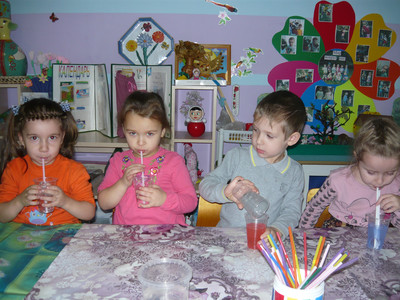 ПОЗНАВАТЕЛЬНЫЙ  ПРОЕКТ "СКОРО В ШКОЛУ МЫ ПОЙДЁМ"     в подготовительной группе компенсирующей направленности (октябрь 2017 - март 2018)Руководитель проекта: учитель-логопед Щетинина Н.Ю.Цель проекта: создать условия для уточнения, оптимизации и актуализации представлений детей о школе.Лексические темы "Семья", "Наш город", "Осень", "Детский сад и школа" активизируют и систематизируют словарь детей, обогащая  лексику словами-оценками, сравнениями и фразеологическими оборотами;  развивают связную речь, формируя приёмы планирования собственного высказывания.  Дидактические игры, разнообразные игровые приёмы и упражнения вызывают у дошкольников стремление как можно больше узнать о школьной жизни, содействуя дальнейшей социализации детей.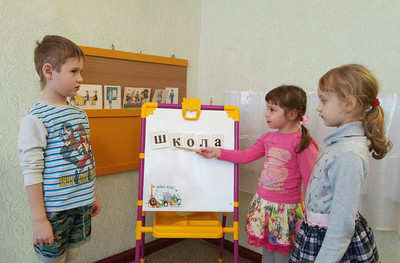 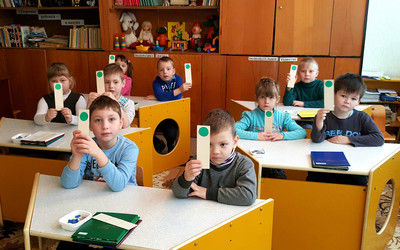 ПОЗНАВАТЕЛЬНЫЙ  ПРОЕКТ  "КТО ЖИВЁТ  В  ЛЕСУ"во второй младшей группе  (сентябрь 2017 - декабрь 2017)Руководители проекта:  воспитатели Родькина Т.В., Валынкина О.Н.Цель проекта:  формирование начал экологической культуры у детей второй младшей группы.Проектная деятельность формирует у детей второй младшей группы первоначальное представление об обитателях леса; развивает детское творчество в процессе изображения объектов животного мира; формирует бережное отношение к фауне. В ходе реализации проекта у воспитанников развиваются навыки общения со сверстниками, взрослыми и окружающей природой; пополняется и обогащается двигательный опыт.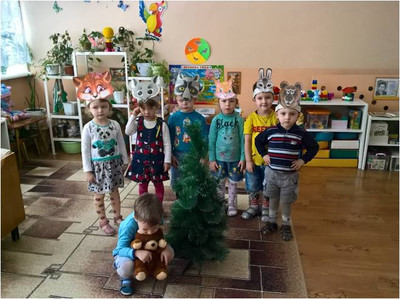 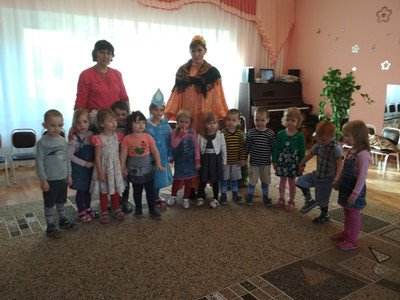 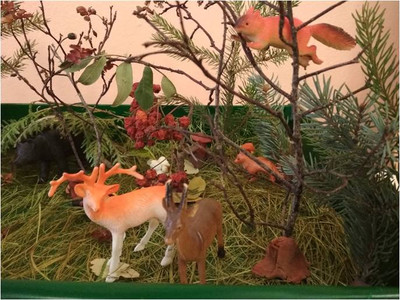 ПОЗНАВАТЕЛЬНО-ИССЛЕДОВАТЕЛЬСКИЙ  ПРОЕКТ "ОСЕНЬ  РАЗНОЦВЕТНАЯ"в средней группе №1  ( октябрь 2017 - ноябрь 2017)Руководитель проекта:  воспитатель Емлевская И.Н.Цель проекта: познавательно-исследовательская деятельность по изучению природы в осенний период .Данный проект расширяет представления детей об изменениях природы осенью; развивает умение наблюдать за живыми объектами и явлениями неживой природы; способствует творческому выражению своих впечатлений в создании декоративных композиций и рисунков.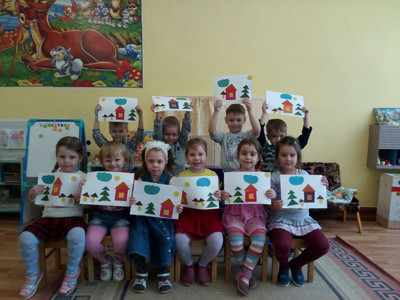 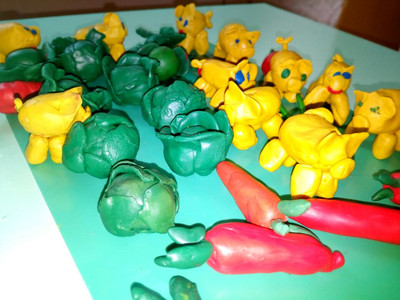 ХУДОЖЕСТВЕННО-ТВОРЧЕСКИЙ ПРОЕКТ  "ОБРАЗ СКАЗОЧНОЙ  ПТИЦЫ  В ХУДОЖЕСТВЕННОЙ  ДЕЯТЕЛЬНОСТИ  ДЕТЕЙ"в подготовительной группе № 2 компенсирующей направленности  (ноябрь 2017 - декабрь 2017)Руководитель проекта: воспитатель Макарова М.В.Цель проекта: способствовать развитию у детей гармонии и чувства прекрасного.Проект развивает воображение, творческое мышление, эстетическое восприятие детей; знакомит с творчеством русских композиторов И.Стравинского, П.И.Чайковского и художников-иллюстраторов Н.Кочергиной, С.Ковалёва; продолжает знакомить детей с народными и авторскими сказками.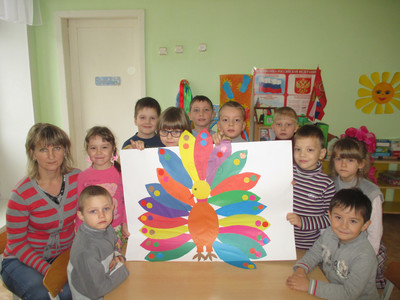 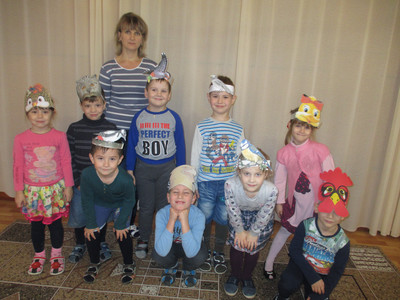 ПОЗНАВАТЕЛЬНО-ИССЛЕДОВАТЕЛЬСКИЙ ПРОЕКТ "ЗАГАДОЧНЫЙ  МИР  АФРИКИ"в старшей группе (август 2017 - январь 2018)Руководитель проекта:  воспитатель Баскакова Е.А.Цель проекта: формировать познавательный интерес к окружающему миру.Проект вызывает у дошкольников интерес к далёкому от России континенту - Африке, формирует элементарные представления об особенностях природы и о климатических зонах Африканского континента. Проект развивает познавательные способности, творческое воображение, коммуникативные навыки; формирует предпосылки поисковой деятельности.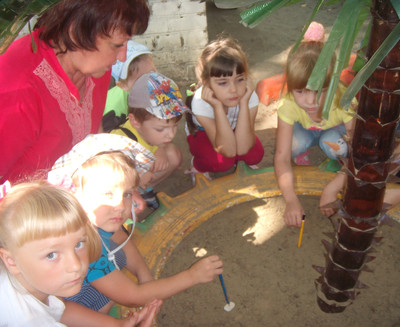 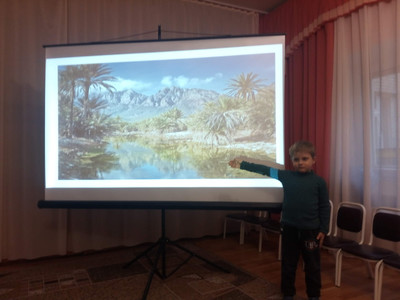 ЭКОЛОГИЧЕСКИЙ  ПОЗНАВАТЕЛЬНЫЙ ПРОЕКТ  "ЗИМА В ГОСТЯХ У ДЕТЕЙ"в 1 младшей группе (декабрь 2017 - январь 2018)Руководители проекта: Младшева Л.В., Видякова М.А.Цель проекта: уточнить, расширить, систематизировать и творчески применить  представления детей о сезонных изменениях в природе и в быту людей.Данный проект позволяет в условиях образовательного процесса в МДОУ конкретизировать и углубить представления детей о зиме; формирует умение видеть красоту природы родного края; развивает стремление общаться со сверстниками в процессе игровой и продуктивной деятельности.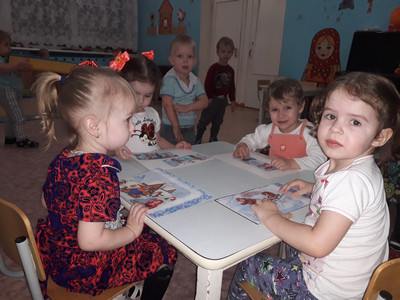 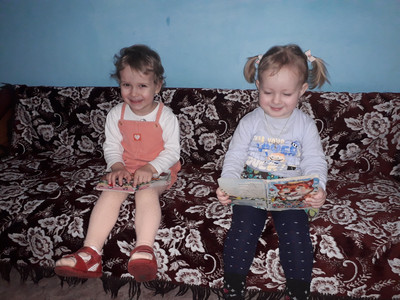 ПРОЕКТ     "КОГДА ЧАСЫ ДВЕНАДЦАТЬ БЬЮТ" в старшей - подготовительной группе филиала пос. Сазанье (краткосрочный, декабрь 2017)Руководитель проекта: воспитатель Лапшенкова Н.В.Цель проекта: расширение знаний детей о зиме, о новогоднем празднике, о традициях празднования Нового года в разных странах, о символах Нового года.Всем известно, что самый любимый праздник детей - Новый год. Предновогодняя суета, письма Деду Морозу, украшение дома, подарки под елкой, весёлый маскарад - все это не сравнится с другими праздниками. Но в результате опроса, проводимого воспитателем в группе, выяснилось, что не только дети, но и взрослые, их родители, мало знают историю возникновения праздника и его традиций, традиции празднования Нового года в других странах. Поэтому мы решили узнать, как можно больше об этом, а также украсить группу к Новому году. 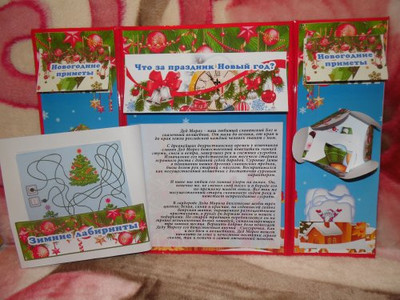 №п/пНазвание и тип проекта Продолжительность проектаГруппаОтветственные1.Экологический познавательный проект «Зима в гостях у детей»Декабрь-январь1 младшая группаВидякова М.А.Младшева Л.В.2.Познавательный проект «Кто живёт в лесу?»Сентябрь-декабрь2 младшая группаВалынкина О.Н.Родькина Т.В.3.Познавательно-исследовательский проект «Осень разноцветная»Октябрь-ноябрьСредняя группа № 1Емлевская И.Н.4.Познавательно-исследовательский проект «Цветы бывают разные»Август-октябрьСредняя группа № 2Короткова Т.Н.5.Творческо-исследовательский проект «Секреты воды»Ноябрь-февральСредняя группа № 2Короткова Т.Н.Безрукова С.А.6.Познавательно-исследовательский проект «Загадочный мир Африки»Август-январьСтаршая группаБаскакова Е.А.7.Познавательный проект «Путешествие в страну дорожных знаков»Октябрь-декабрьПодготовительная группа № 1Дорина С.Н.Данилкина С.В.8.Художественно-творческий проект «Образ сказочной птицы»Ноябрь-декабрь Подготовительная группа№2 компенсирующей направленности Макарова М.В.9.«Шумовые музыкальные инструменты в детском оркестре»Октябрь-декабрьВсе возрастные группыГлухова Л.В.10.Познавательный проект «Скоро в школу мы пойдём»Октябрь-мартПодготовительная группа компенсирующей направленностиЩетинина Н.Ю.